  REPUBLICA MOLDOVA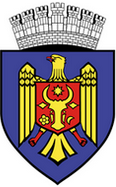 CONSILIUL MUNICIPAL CHIȘINĂUPRIMARUL GENERAL AL MUNICIPIULUI CHIȘINĂU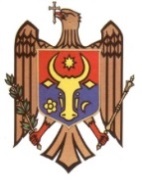                                       Î. M. ASOCIAȚIA DE GOSPODĂRIRE A SPAȚIILOR VERZI                      str. A. Pușkin, nr. 62, municipiul Chişinău, Republica Moldova, MD-2005; tel.: 242-725, fax: 240-109, e-mail: verzispatii@gmail.com 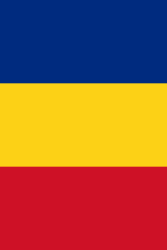 ______________ nr.  ___________Planul de activitate şi măsurilor de profilaxie şi prevenirea răspândirii virusului “Covid-19” în cadrul ÎM”Asociaţia de gospodărire a spaţiilor verzi”        Întru asigurarea respectării normelor pentru reducerea răspândirii şi întreprinderea măsurilor de prevenire şi combatere  a virusului “Covid-19”, întreprinderea a întocmit un plan de activitate şi măsuri de profilaxie şi prevenirea răspândirii virusului “Covid-19” şi anume:Totodată fiecare şef de sector sau reponsabil de serviciu, va asigura monitorizarea comportamentului muncitorilor din subordine, în sensul respectării recomandărilor măsurilor de igienă şi limitarea răspândirii virusului “Covid-19”.Director ÎM”AGSV”                Serghei CARP05911338Nr.d/rAcţiuniPeriodicitatea realizăriiResponsabili de realizareNumăr de contact1.1.Salubrizarea terenurilor şi spaţiilor verzi aflate în gestiunea ÎM”AGSV;2. Lucrări de întreţinere a spaţiilor verzi prin irigare, pregătirea florarilor şi curăţarea trandafirilor şi arbuştilor;3. Dezinfectarea terenurilor de joacă din zona parcurilor şi scuarurilor.        ZilnicGrigore Chitic     (Sector Centru)Anatolie Botezatu( Sector Centru)Lidia Babără(Sector Centru Oraş)Alexandru Vicol( Sector Ciocana)Ion Ceban( Sector Ciocana)Iulia Zamulenschi( Sector Botanica)Elena Botnari( Sector Buiucani)Vera Bivol( Sector Răşcani)0686445410686445580686445500786970000696781180686445340605888530686445292.Dezinfectarea mecanizată a parcurilor, Grădinilor Publice, Bulevardelor şi aliniamentelor stradale. În activitate vor fi antrenate trei utilaje de prelucrare, o cisternă pentru transportarea soluţiei şi patru tractoareZilnicAndrei Grafov0686445123.Baza auto va pune la dispoziţie unităţi de transport şi utilaje necesare pentru îndeplinirea lucrărilor conform solicitărilor responsabililor.ZilnicVitalie Covali0608775534.Prelucrarea chimică contra bolilor şi dăunătorilor spaţiilor verziZilnicM.Poleacova0686445035.Lucrări de curăţare şi defrişare a arborilor avariaţi conform autorizaţiilorZilnicVasile Reniţă0686445326.Serviciul staţiilor de salvare pe apă va activa conform programului de lucru în regim non-stopZilnicStanislav Ceaglei079904848